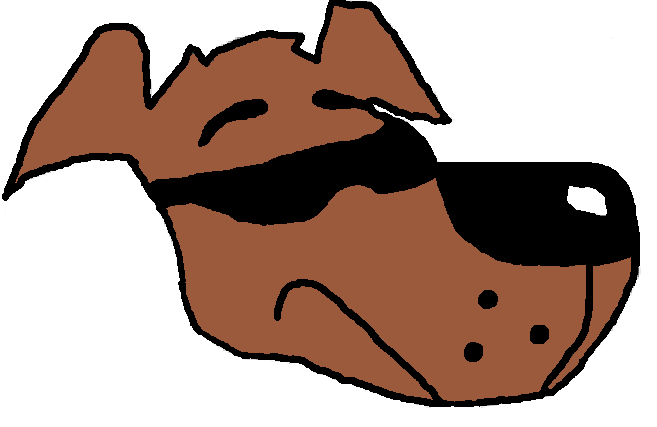 Hinckley Hooligans Flyball TeamsInvite you to their                 BFA Sanctioned (RR Block format). Limited 24 open teams, flyball Tournament; with starters and intermediates on the Sunday   To be held at Highcross Steam Fair Ashby Magna, Leicestershire.LE17 5NJ17th/18th  June 2017CLOSING DATE FOR ENTRIES 18TH MAY 2017Accepting entries via  www.iball4flyball.co.ukOr Email miniflyball@gmail.comHinckley Hooligans Flyball comp 17th/18th June 2017 Show Rules and Regulations1  The Event Organiser(s) reserve the right to refuse entries and admission to the event of any persons not in good standing within the BFA.2  No person shall carry out punitive or harsh handling of a dog at the event.3 Bitches in season are not allowed near the show area. Mating of dogs is not allowed. 4 A dog must be withdrawn from competition if it is:        (A) Suffering from infectious or contagious diseases.        (B) A danger to the safety of any person or animal.        (C) Likely to cause suffering to the dog if it continues to compete.5 It is the Team Captain’s responsibility to ensure the Team is available for their  class and running order. 6 No person shall impugn the decision of the head judge or judges.7 The organiser(s) reserve the right to make any alterations they deem necessary in the event of unforeseen circumstances. 8 All dogs enter the event at their own risk and whilst every care will be taken, the Event Organiser(s) cannot accept responsibility for damage, injury, or loss however caused to dogs, persons or property whilst at the event.9 All owners/handlers must clear up after their dogs, failure to do so will be result in being asked to leave the venue.10 If circumstances make it necessary to cancel the tournament, the organisers reserve the right to defray expenses incurred by deducting such expenses from the entry fees received.Current BFA rules and policies will apply throughout the Sanctioned Tournament   Hinckley Hooligans Flyball comp 17th/18th June 2017Declared times must be submitted by email at least 14 days before the tournament and must be at least half a  second faster or slower than the seed time (rule 4.4). Team break out time is half a second faster than declared time (5.17(1)). All times,seed or declared, except Division 1 are subject to the division breakout rule(BFA rule 5.17(I)) Camping £7 per nightTotal £_____________Bank details available on request. Cheques payable to Hinckley Hooligans flyball teams. All enquiries via email to miniflyball@gmail.com Team Name Open/starters /intermediatesTeam number 1234567Team Captain Name and BFA Number: Telephone:Email: Teams entered _______________at £35 per team =£________________Hj’s & Qj’s available Provisional judges available Measuring officials available CampingNumber of caravans     Number of tentsTotal units  FridaySaturday